Paks Város Önkormányzata fotópályázatot hirdet a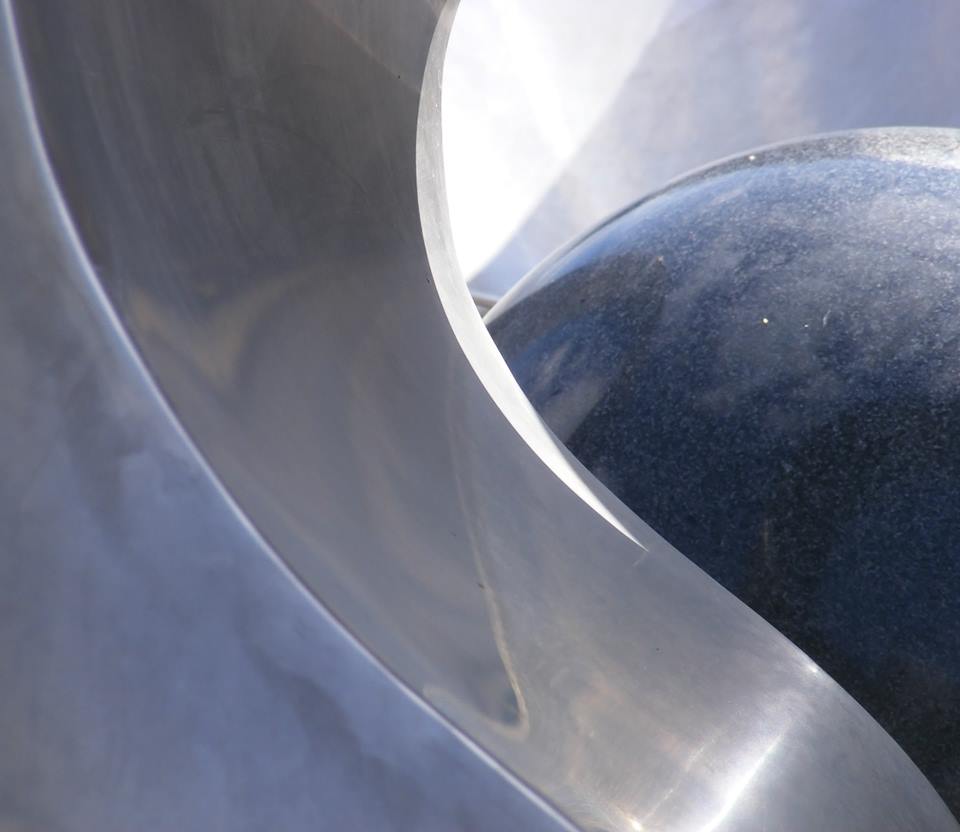 Településképi Arculati Kézikönyv kapcsánA településképi arculati kézikönyv a település bemutatásával, az értékek megismertetésével és az útmutatóval tárja fel a városunkban található településképi szempontból meghatározó építészeti, műemléki, táji és természeti értékek, településképi jellemzőket. Paks Város Önkormányzata ennek kapcsán fotópályázatot hirdet, melynek témája:„Az én Paksom”Olyan képeket várunk a pályázatra, amelyek a paksi (Paks közigazgatási határán belüli) természeti és épített környezetet, valamint a paksi emberek életét mutatják be. Az alábbi kategóriákban lehet nevezni:„Városérzetek”: ide a városi fotókat várjuk, amelyek a paksi utcák hangulatát, az épített környezet szépségét ábrázolják. (utcaképek, épületeket, épületrészleteket ábrázoló felvételek stb.) „Élő-lét”: ide várjuk a természetfotókat, amelyek a paksi növény és állatvilágról készültek. (A konyha- és, díszkert, közpark is számít!)„Paksi mindennapok”: ide olyan képeket várunk, amelyek a paksi lakosok mindennapjait, a paksi életérzés eszenciáját mutatják be. (a személyiségi jogok szem előtt tartása mellett!)Ki pályázhat?A fotópályázaton minden városszerető személy részt vehet, akár hivatásos, akár amatőr fotósok foglalkozástól, életkortól, lakóhelytől függetlenül. A pályázó a fotók beküldésével hozzájárul ahhoz, hogy Paks Város Önkormányzata különféle kiadványaiban felhasználhassa a képeket, a szerző nevének feltüntetésével.Milyen képekkel lehet pályázni?A pályázaton kategóriánként legfeljebb 10 darab saját készítésű fotóval lehet részt venni, amelyek Pakson, avagy a Pakshoz tartozó településrészeken (Dunakömlőd, Csámpa-puszta, Cseresznyés-puszta, Gyapa, Hegyes-puszta, Földes-puszta, Biritó-puszta) készültek. Egy adott felvétel csak egy kategóriában indítható, de egy személy akár mindhárom csoportban is jelentkezhet a korlátig megjelölt fényképszámmal (10 db fotó/kategória).A képek készülhetnek fényképezőgéppel, okostelefonnal, vagy akár drónnal is, amennyiben megfelelnek az alábbi technikai feltételeknek: JPG formátum, minimum 8 megapixeles felbontás, valamint, hogy a felvétel rövidebbik oldal legalább 1800 pixel mérettel rendelkezik. A sértő, témától eltérő tartalommal bíró fotók automatikusan kizárásra kerülnek a versenyből.Kérjük, hogy mindenképpen lássák el címmel a fényképeket, és jelöljék meg, hogy melyik kategóriába (pl. „Paksi mindennapok”) szeretnék nevezni!A fotók elnevezése során kérjük az alábbi sablont használni: Vezetéknév_Keresztnév_Kategória_Cím.jpgMeddig, hová és hogyan várjuk a képeket?Beküldési határidő: 2019. április 30. (kedd) 12:00 óraA pályázat mind elektronikusan, mind személyesen beadható. Elektronikus jelentkezés esetén az alábbi e-mail címre várjuk a képeket: sajto@paks.hu. Az üzenet tárgyaként kérjük „Az Én Paksom” Fotópályázat címet megadni.Személyesen a Paksi Polgármesteri Hivatal 223-as irodájában fogadjuk a pályázatokat, nyitvatartási időben (kérjük digitálisan, adathordozón behozni!).Beadáskor kérjük feltüntetni a szerző nevét, címét, telefonszámát és e-mail címét!Hogyan történik a díjazás?A pályázatra beérkezett képeket kétféle módon díjazzuk:a szakmai zsűri kategóriánként kiválasztja az első három helyezettet. A három győztes fotó az alkotó nevének feltüntetésével publikálásra kerül a településképi arculati kézikönyvben, valamint mindhárom díjazott értékes városi ajándékcsomagban részesül;Paks Város hivatalos Facebook oldalán egy szakmai előzsűrizést követően a lakosság is leadhatja szavazatát a legszebb képekre. A kategóriánként legtöbb like-ot kapó fotó „Közönségdíj”-ban, és értékes városi ajándékcsomagban részesül;Kategóriától függetlenül a Paks Város hivatalos Facebook oldalán legtöbb like-ot kapó fénykép elnyeri az „Abszolút közönségdíj”-at. Az abszolút közönségdíjas alkotás készítője* kísérőjével 2 éjszakát tölthet el a tengelici Hotel Orchidea****-ban.**Az eredményhirdetésre ünnepélyes keretek között a Városházán kerül sor 2019. június első felében.A beküldött képekből 2019-ben kiállítást szervezünk a Paksi Képtárban.A pályázattal kapcsolatos további kérdéseivel az alábbi telefonszámon kereshet bennünket: 75/500-524 (Szurovszki Tünde, Városfejlesztési és Várostervezési csoport)*18 éven aluli gyermek csak szülő kíséretében vehet részt a hétvégén**páros/családi hétvége